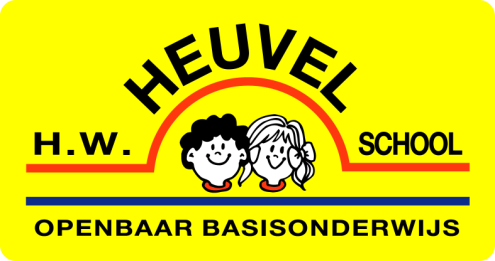 InhoudsopgaveAlgemeen Voor u ligt het jaarverslag van de medezeggenschapsraad (MR), bestemd om verslag te doen van de activiteiten van het schooljaar 2022-2023.Wij hebben ons als MR ingezet om een positieve bijdrage te leveren aan de kwaliteit van de Heuvelschool, het beleid, het onderwijs en alles wat daarbij komt kijken. Stef Doornewaard heeft het voorzitterschap sinds de jaarvergadering in november 2021 op zich genomen.  De notulen worden per toerbeurt gemaakt door de overige leden.MR leden en taakverdeling binnen de MRDe MR van de H.W. Heuvelschool bestond in het jaar 2022-2023 uit de volgende leden:    Voorzitter:	Stef DoornewaardLeden:                 Jaap Mengerink (Oudergeleding)  2e voorzitter / penningmeester                             Jet Meijer (oudergeleding)                             Kevin ten Buuren (Personeelsgeleding)               Miranda Klein Leugemors (Personeelsgeleding)               Esther Zitter (personeelsgeleding)Frequentie vergaderingen van de MRDe MR kwam in het afgelopen schooljaar 2022-2023 tijdens de volgende reguliere vergaderingen bijeen;  22 november 2022 jaarvergadering, 10 januari 2022, 7 februari 2022, 18 april 2022, 30 mei met CVB, 20 juni 2022.Inhoud vergaderingenDe MR vergaderde onder meer over de volgende onderwerpen. Voor een inhoudelijke uitwerking van de onderwerpen verwijzen we u naar de notulen van de vergaderingen, die te vinden zijn op de website van de Heuvelschool.22 november 2022JaarvergaderingCorona draaiboek goedkeuringTerug koppeling GMR meets MRVoorgenomen fusie Kiezel & Kei / Heuvelschool / huisvesting10 januari 2023Fusie bespreking en uitleg door Henk Jan Kok.7 februari 2023Risico-inventarisatie en Evaluatie (RI&E)Opzet schoolgids in vensters POEvaluatie ouder/ leerkracht / leerlingen onderzoekIntentiebesluit K&K en Heuvelschool5 april 2023Overleg met de Mr Kiezel en Kei omtrent het IHP / intentiebesluit18 april 2023FusievraagstukSchoolgidsRisico-inventarisatie en Evaluatie (RI&E)Begroting 30 mei 2023Overleg met de Mr van de Kiezel en Kei en school Noord. Nadere uitleg van de Heer Soepenberg omtrent het IHP.20 juni 2023SchoolgidsNieuwe organisatiestructuur OPONOATerugkoppeling gesprek voorzitters MR.BinnenklimaatWerkdrukgeldenMR verkiezing19  september 2023MR lid oudergeledingKampkostenSOP (school ondersteunings profiel)Voorbereiding jaarvergaderingJaarverslagTerugkoppeling gemeente locatieonderzoekDaarnaast zijn er dit jaar een aantal extra vergaderingen geweest omtrent de voortgang van het IHP. Ook hebben we een paar keer samen gezeten met de MR van de K&K en met school Noord. Dit alles i.v.m. de voortgang van het IHP.Besluitvorming MRDe MR bracht een advies c/q instemming uit over de volgende beleidsnotities:Schoolgids 2022-2023: instemmingJaarverslag; instemming Schoolformatieplan 2022 - 2023: instemmingWerkdrukgelden MR-PR: instemmingWerkverdelingsplan Financieel jaarverslag 2022: adviesCommunicatieplan: instemmingFaciliteitenregeling: instemmingVakantierooster 2023 – 2024: instemmingSchoolplan 2019 - 2023: instemming  Schoolontwikkelingsplan 2021-2022: instemmingCorona draaiboekSchoolwebsite (besloten gedeelte)Meubilair Continue advisering zorgvuldige communicatie Continue advisering over aandacht voor uitstraling HeuvelschoolContinue advisering m.b.t. het integraal huisvestingsplan (plan voor lange- en korte termijn) Tot slot Dit jaarverslag geeft in het kort weer met welke onderwerpen de MR zich het afgelopen jaar heeft beziggehouden. Vaak komen bepaalde onderwerpen terug in een vergadering om één en ander nog beter te kunnen afstemmen, zoals de mogelijke fusie en de formatie.Heer Co van Schaik is de directeur van Onderwijsteam 1.Op de H.W. Heuvelschool vervult Heidi Eekelder - Prinsen de huidige functie van locatiecoördinator. Zowel vanuit de ouder- als de personeelsgeleding is er veel input gekomen tijdens de vergaderingen van het afgelopen jaar. Dankzij de inzet van alle MR leden is het afgelopen jaar een bewogen, maar goed vergaderjaar geweest. Ouders, directie en leerkrachten bedanken wij voor de informatieverstrekking rondom verschillende zaken. Wij verwachten dat de MR, het komende jaar weer een positieve en professionele bijdrage kan leveren.De MR